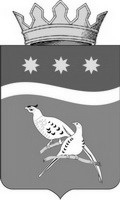 СОВЕТ НАРОДНЫХ ДЕПУТАТОВ БЛАГОВЕЩЕНСКОГО МУНИЦИПАЛЬНОГО ОКРУГА АМУРСКОЙ ОБЛАСТИ(первый  созыв)РЕШЕНИЕПринято Советом народных депутатов Благовещенского муниципального округа         «07» октября 2022г.В соответствии с частью 2.1 статьи 36 Федерального закона от 6 октября 2003 г.  № 131-ФЗ «Об общих принципах организации местного самоуправления в Российской Федерации», статьей 2 Закона Амурской области от 18 декабря 2014 г. № 459-ОЗ «Об отдельных вопросах формирования органов местного самоуправления муниципальных образований Амурской области»,  руководствуясь Законом Амурской области от 26 мая 2022 №  105-ОЗ «О преобразовании сельских поселений  Благовещенского района  Амурской области  во вновь образованное  муниципальное образование  Благовещенский муниципальный округ Амурской области», Совет народных депутатов Благовещенского муниципального округар е ш и л:1. Утвердить прилагаемый Порядок проведения конкурса по отбору кандидатур на должность главы Благовещенского муниципального округа.2. Настоящее решение вступает в силу со дня его официального опубликования в газете "Амурская земля и люди".Председатель Совета народных депутатов Благовещенского муниципального округа                                 С.А.Матвеев                                                           Исполняющий обязанности главы Благовещенского района                                                Д.В.Салтыков«07»   октября 2022 г.№  12ПОРЯДОКПРОВЕДЕНИЯ КОНКУРСА ПО ОТБОРУ КАНДИДАТУР НА ДОЛЖНОСТЬ ГЛАВЫ  БЛАГОВЕЩЕНСКОГО МУНИЦИПАЛЬНОГО ОКРУГАI. Общие положения1.1. Настоящий Порядок проведения конкурса по отбору кандидатур на должность главы Благовещенского  муниципального округа (далее по тексту - Порядок) устанавливает условия проведения конкурса по отбору кандидатур на должность главы Благовещенского  муниципального округа (далее по тексту - конкурс), сроки проведения конкурса и порядок определения его результатов, а также порядок формирования и деятельности конкурсной комиссии (далее по тексту - комиссия).1.2. Целью конкурса является отбор на альтернативной основе кандидатов, наиболее подготовленных для избрания на должность главы Благовещенского  муниципального округа, из числа кандидатов, представивших документы для участия в конкурсе.1.3. Конкурс проводится на основании решения  Совета народных депутатов Благовещенского муниципального округа (далее по тексту -  Совета округа) о проведении конкурса, которое принимается большинством голосов от установленной численности депутатов  Совета округа.1.4. Уполномоченным органом по организации проведения конкурса, приему документов является аппарат  Совета округа.1.5. Общий порядок проведения конкурса предусматривает:1) уведомление губернатора Амурской области о намерении провести конкурс;2) формирование конкурсной комиссии;3) принятие  Советом  округа решения об объявлении конкурса;4) опубликование объявления о проведении конкурса;5) конкурс;6) принятие конкурсной комиссией решения по результатам конкурса;7) представление конкурсной комиссией кандидатов на должность главы Благовещенского  муниципального округа на рассмотрение  Совету округа;8) принятие   Советом округа решения об избрании главы Благовещенского  муниципального округа из числа кандидатов, представленных конкурсной комиссией по результатам конкурса.II. Требования к кандидату для участия в конкурсе2.1. К кандидату для участия в конкурсе предъявляются следующие требования:1) наличие гражданства Российской Федерации;2) владение государственным языком Российской Федерации;3) наличие высшего профессионального образования;4) наличие стажа муниципальной службы или государственной службы (замещения государственной или муниципальной должности) не менее двух лет или стажа работы по специальности не менее пяти лет;5) знание Конституции Российской Федерации, федеральных законов, иных нормативных правовых актов Российской Федерации, регулирующих вопросы местного самоуправления, Устава (основного Закона) Амурской области, законов и иных нормативных правовых актов Амурской области.2.2. Не имеет право участвовать в конкурсе кандидат:1) не достигший возраста 21 года;2) признанный недееспособным решением суда, вступившим в законную силу;3) имеющий гражданство иностранного государства либо вид на жительство или иной документ, подтверждающий право на постоянное проживание гражданина Российской Федерации на территории иностранного государства, не являющегося участником международного договора Российской Федерации, в соответствии с которым гражданин Российской Федерации, имеющий гражданство иностранного государства, вправе быть избранным в органы местного самоуправления;4) осужденный к лишению свободы за совершение тяжких и (или) особо тяжких преступлений и имеющий на день голосования депутатами  Совета округа неснятую и непогашенную судимость за указанные преступления;4.1) осужденный к лишению свободы за совершение тяжких преступлений, судимость которых снята или погашена, - до истечения десяти лет со дня снятия или погашения судимости;4.2) осужденный к лишению свободы за совершение особо тяжких преступлений, судимость которых снята или погашена, - до истечения пятнадцати лет со дня снятия или погашения судимости;5) осужденный за совершение преступлений экстремистской направленности, предусмотренных Уголовным кодексом Российской Федерации, и имеющий на день голосования депутатами   Совета округа неснятую и непогашенную судимость за указанные преступления, если на таких лиц не распространяется действие подпунктов 4.1 и 4.2 настоящего пункта;6) подвергнутый административному наказанию за совершение административных правонарушений, предусмотренных статьями 20.3 и 20.29 Кодекса Российской Федерации об административных правонарушениях, если голосование депутатов  Совета округа  состоится до окончания срока, в течение которого лицо считается подвергнутым административному наказанию;7)  подпадающий под иные ограничения, установленные статьей 4 Федерального закона от 12 июня 2002 г. № 67-ФЗ «Об основных гарантиях избирательных прав и права на участие в референдуме граждан Российской Федерации», а также иных федеральных законов Российской Федерации.2.3. Граждане, желающие участвовать в конкурсе, представляют в уполномоченный орган следующие документы:личное заявление в комиссию об участии в конкурсе (приложение  1);две фотографии (размером 3 x 4);анкету (приложение   2);копию паспорта или заменяющего его документа (соответствующий документ предъявляется лично при проведении конкурса);копию трудовой книжки, заверенную в установленном порядке;копию документа о высшем профессиональном образовании (с приложениями);копию документа воинского учета (для военнообязанных);письменное согласие на организацию проверки достоверности представляемых гражданином персональных данных и иных сведений при участии в конкурсе;программу кандидата по социально-экономическому развитию Благовещенского  муниципального округа на срок полномочий главы Благовещенского  муниципального округа;сведения о своих доходах, полученных от всех источников (включая доходы по прежнему месту работы или месту замещения выборной должности, пенсии, пособия, иные выплаты) за календарный год, предшествующий году подачи документов для замещения должности главы Благовещенского муниципального округа, а также сведения об имуществе, принадлежащем ему на праве собственности, и о своих обязательствах имущественного характера по состоянию на первое число месяца, предшествующего месяцу подачи документов для замещения должности главы Благовещенского  муниципального округа;сведения о доходах супруги (супруга) и несовершеннолетних детей, полученных от всех источников (включая заработную плату, пенсии, пособия, иные выплаты) за календарный год, предшествующий году подачи гражданином документов для замещения должности главы Благовещенского муниципального округа, а также сведения об имуществе, принадлежащем им на праве собственности, и об их обязательствах имущественного характера по состоянию на первое число месяца, предшествующего месяцу подачи гражданином документов для замещения должности главы Благовещенского  муниципального округа.2.4. Кандидат при представлении сведений о доходах, предусмотренных пунктом 2.3 настоящего порядка, указывает сведения, предусмотренные частями 1 и 2 статьи 4 Федерального закона от 7 мая 2013 г. № 79-ФЗ «О запрете отдельным категориям лиц открывать и иметь счета (вклады), хранить наличные денежные средства и ценности в иностранных банках, расположенных за пределами территории Российской Федерации, владеть и (или) пользоваться иностранными финансовыми инструментами» (о принадлежащем кандидатам, их супругам и несовершеннолетним детям недвижимом имуществе, находящемся за пределами территории Российской Федерации, об источниках получения средств, за счет которых приобретено указанное имущество, о своих обязательствах имущественного характера за пределами территории Российской Федерации, а также сведения о таких обязательствах своих супруг (супругов) и несовершеннолетних детей; о своих счетах (вкладах), наличных денежных средствах и ценностях в иностранных банках, расположенных за пределами территории Российской Федерации, и (или) иностранных финансовых инструментах, а также сведения о таких счетах (вкладах), наличных денежных средствах и ценностях в иностранных банках, расположенных за пределами территории Российской Федерации, и (или) иностранных финансовых инструментах своих супруг (супругов) и несовершеннолетних детей).2.5. Кандидат по своему усмотрению может представить другие документы или их копии, заверенные нотариально или кадровыми службами по месту работы, характеризующие его профессиональную деятельность.2.6. До дня проведения конкурса кандидат имеет право на основании письменного заявления отказаться от участия в конкурсе.2.7. Уполномоченный орган направляет:сведения кандидатов, указанные в пункте 2.4 настоящего Порядка, в адрес губернатора Амурской области в течение 2 рабочих дней со дня их представления (Закон Амурской области от 8 апреля 2009 г. № 191-ОЗ «О мерах по противодействию коррупции в Амурской области»);документы кандидатов, указанные в пунктах 2.3 настоящего Порядка, в комиссию в течение 1 рабочего дня со дня приема документов на конкурс.III. Порядок формирования и полномочия комиссии3.1. Для проведения конкурса формируется комиссия в соответствии с настоящим Порядком в количестве 6 человек. При формировании комиссии половина членов комиссии назначается решением  Совета округа, а другая половина - губернатором Амурской области.Комиссия считается сформированной после принятия  Советом округа решения о назначении половины членов конкурсной комиссии и поступления в   Совет округа документа о назначении губернатором Амурской области другой половины членов конкурсной комиссии.Конкурсная комиссия осуществляет свои полномочия с момента ее формирования в правомочном составе до дня вступления в силу решения   Совета округа об избрании главы Благовещенского  муниципального округа из числа кандидатов, представленных конкурсной комиссией по результатам конкурса. В случае признания конкурса несостоявшимся либо если ни один из кандидатов, представленных конкурсной комиссией по результатам конкурса, не будет избран главой Благовещенского  муниципального округа решением   Совета округа, формируется новая конкурсная комиссия.3.2. Председатель   Совета  округа не ранее чем за 90 дней и не позднее чем за 80 дней до даты истечения срока полномочий главы Благовещенского  муниципального округа с целью формирования комиссии:направляет губернатору Амурской области предложение о назначении половины членов комиссии;предлагает депутатам   Совета  округа направить в   Совет округа кандидатуры для назначения в состав комиссии.3.3. В случае если глава Благовещенского муниципального округа избирается впервые с момента  вступления в силу Закона Амурской области от 26 мая 2022 №  105-ОЗ «О преобразовании сельских поселений  Благовещенского района  Амурской области  во вновь образованное  муниципальное образование  Благовещенский муниципальный округ Амурской области»  председатель   Совета округа с целью формирования комиссии осуществляет действия, предусмотренные пунктом 3.2 настоящего Порядка, не позднее 10 дней со дня вступления в силу настоящего порядка.3.4. В случае досрочного прекращения полномочий главы Благовещенского  муниципального округа председатель   Совета округа с целью формирования комиссии осуществляет действия, предусмотренные пунктом 3.2 настоящего Порядка, не позднее 10 дней со дня   прекращения полномочий главы Благовещенского муниципального округа.3.5. В связи с признанием конкурса по отбору кандидатур на должность главы Благовещенского  муниципального округа несостоявшимся, председатель  Совета округа с целью формирования комиссии осуществляет действия, предусмотренные пунктом 3.2 настоящего Порядка, не позднее 10 дней со дня принятия решения о признании конкурса несостоявшимся.3.6. Состав комиссии, назначаемый решением   Совета округа, формируется из кандидатур, предложенных депутатами  Совета округа. Депутат   Совета округа вправе предложить одну кандидатуру в состав комиссии.Членами комиссии не могут быть:1) депутаты   Совета округа;2) лица, не имеющие гражданства Российской Федерации;3) граждане, признанные недееспособными или ограниченно дееспособными решением суда, вступившим в законную силу;4) граждане в случае их близкого родства или свойства (родители, супруги, дети, братья, сестры, а также братья, сестры, родители, дети супругов и супруги детей) с кандидатом;5) лица, которые находятся в непосредственном подчинении у кандидатов (под непосредственным подчинением в настоящем Порядке понимаются служебные отношения между руководителем (кандидатом на должность главы Благовещенского  муниципального округа) и подчиненным (членом комиссии), при которых руководитель обладает в отношении подчиненного властно-распорядительными полномочиями, то есть имеет право приема на работу и увольнения подчиненного или в пределах должностных полномочий вправе отдавать ему приказы, распоряжения и указания, обязательные для исполнения, поощрять и применять дисциплинарные взыскания);6) лица, имеющие неснятую или непогашенную судимость.3.7. При выдвижении кандидатуры для назначения в состав комиссии, назначаемой решением   Совета округа, представляются:ходатайство депутата о выдвижении кандидатуры;копии паспорта, документа об образовании, трудовой книжки предложенной кандидатуры.3.8. Предложенные депутатами кандидатуры для назначения в состав комиссии рассматриваются на заседании комитета по нормотворчеству и социальным вопросам   Совета округа.    Комитет Совета округа   осуществляет отбор кандидатур для назначения в состав комиссии на основании следующих критериев:стаж работы в сферах управления, экономики и финансов;профессиональные знания и личные качества кандидатуры.3.9. По итогам рассмотрения кандидатур для назначения в состав комиссии  комитет по нормотворчеству и социальным вопросам   Совета округа готовит заключение, в котором содержатся:информация о всех выдвинутых кандидатурах в состав комиссии;предложение о трех кандидатурах, рекомендованных для назначения в состав комиссии;предложения о других кандидатурах для включения в резерв для назначения в состав комиссии.3.10. На заседании   Совета округа проводится открытое голосование по каждой кандидатуре из списка кандидатур, рекомендованных  комитетом по нормотворчеству и социальным вопросам  Совета округа  для назначения в состав комиссии.Кандидат, набравший большинство голосов от установленной численности депутатов   Совета округа, считается назначенным в состав комиссии.Если кандидат из рекомендованного списка не набрал необходимого числа голосов, то голосование проводится по кандидатурам из резерва, предложенного  комитетом по нормотворчеству и социальным вопросам   Совета округа.3.11. Деятельность комиссии осуществляется на коллегиальной основе. Все члены комиссии обладают правом решающего голоса. Решения комиссии принимаются большинством голосов от установленного числа членов комиссии. При равенстве голосов решающим является голос председателя комиссии.3.12. Основной формой работы комиссии является ее заседание. Заседание комиссии считается правомочным, если на нем присутствует более половины от установленного числа членов комиссии.Заседание комиссии оформляется протоколом, который подписывается председателем и секретарем комиссии. К протоколу прикладываются материалы, поступившие в комиссию и имеющие отношение к рассматриваемым на заседании вопросам.Заседания комиссии могут проходить в режиме видеоконференцсвязи.3.13. Комиссия на своем первом организационном заседании путем открытого голосования избирает председателя комиссии, заместителя председателя комиссии, секретаря комиссии.3.14. Полномочия комиссии:рассмотрение документов кандидатов, поступивших на конкурс;изготовление и хранение копий представленных документов;направление документов комиссии в уполномоченный орган для хранения;осуществление проверки достоверности сведений, представленных кандидатами;рассмотрение обращений, связанных с подготовкой и проведением конкурса принятие по ним решений;внесение в Совет округа предложений, связанных с организацией и проведением конкурса;организация и проведение конкурса;информирование кандидатов о результатах конкурса;представление в  Совет  округа отобранных по результатам конкурса кандидатур на должность главы Благовещенского  муниципального округа, а также всех материалов о работе комиссии.3.15. Председатель комиссии:созывает заседания комиссии;председательствует на заседаниях комиссии;подписывает протокол заседания комиссии;ведет личный прием граждан, желающих принять участие в конкурсе;рассматривает обращения, связанные с подготовкой и проведением конкурса.В отсутствие председателя комиссии его полномочия осуществляет заместитель председателя комиссии.3.16. Секретарь комиссии:осуществляет техническую подготовку и организационное обеспечение деятельности комиссии;ведет протокол и делопроизводство комиссии;подписывает протокол заседания комиссии.3.17. Материально-техническое обеспечение деятельности комиссии осуществляет аппарат   Совета округа.IV. Условия и порядок проведения конкурса4.1. Решение   Совета  округа о проведении конкурса и информация о проведении конкурса подлежат официальному опубликованию и размещению на официальном сайте Благовещенского  муниципального округа в информационно-телекоммуникационной сети Интернет не позднее чем за 20 дней до дня проведения конкурса.Публикуемая информация о проведении конкурса должна содержать:место и время приема документов на конкурс;срок представления документов;перечень документов, представляемых кандидатом для участия в конкурсе;требования, предъявляемые к кандидату на должность главы Благовещенского  муниципального округа;контактные данные уполномоченного органа.4.2. Конкурс проводится в два этапа:первый этап - конкурс документов;второй этап - оценка профессиональных и личных качеств кандидата на должность главы Благовещенского муниципального округа.4.3. На первом этапе комиссия проверяет:соответствие документов, представленных кандидатами, установленным требованиям;достоверность сведений, указанных в документах;принимает решение по каждому кандидату о допуске его к участию во втором этапе конкурса или об отказе в допуске кандидата ко второму этапу конкурса.4.4. Основаниями для отказа кандидату в участии во втором этапе конкурса являются:нарушение установленного срока подачи документов;представление неполного пакета документов в соответствии с настоящим Порядком;представление кандидатом недостоверных сведений;несоответствие кандидата требованиям, установленным подпунктами 1 - 4 п. 2.1 и п. 2.2 настоящего Порядка.Решение комиссии о допуске либо отказе в допуске ко второму этапу конкурса доводится до сведения кандидата, способом, указанным в личном заявлении. 4.5. Второй этап конкурса включает:представление кандидатом своей программы по социально-экономическому развитию Благовещенского  муниципального округа  на срок полномочий главы Благовещенского  муниципального округа;индивидуальное собеседование для оценки знаний, навыков и способностей, необходимых для выполнения полномочий главы Благовещенского  муниципального округа.Комиссия принимает решение о представлении либо отказе в представлении кандидатуры  Совету округа  для избрания на должность главы  Благовещенского муниципального округа.В случае неявки кандидата на второй этап конкурса – это приравнивается к отказу от участия в конкурсе.4.6. В случае если для участия в конкурсе подано менее двух заявлений, либо по результатам любого из этапов конкурса осталось менее двух кандидатов, конкурс считается несостоявшимся. В этом случае  Совет округа принимает решение о проведении нового конкурса.V. Решение комиссии о результатах конкурса и порядокоформления результатов конкурса5.1. Комиссия по итогам конкурса представляет   Совету округа не менее двух кандидатов, показавших наилучшие результаты, выявленные в ходе конкурса, и соответствующих требованиям, предъявляемым для главы Благовещенского муниципального округа.5.2. Выписка из протокола заседания комиссии направляется в   Совет округа. Документы комиссии, сформированные в дело, хранятся в   Совете округа в течение пяти лет с последующей передачей в архив в установленном порядке.5.3. После поступления выписки из протокола заседания комиссии   Совет округа рассматривает на своем заседании отобранные комиссией кандидатуры на должность главы Благовещенского  муниципального округа.5.4. На заседании   Совета  округа председатель, а в его отсутствие заместитель председателя комиссии представляют кандидатов на должность главы Благовещенского  муниципального округа. В представлении должна содержаться информация о кандидате: краткая биографическая справка, сведения об образовании и трудовой деятельности.5.5. Кандидаты, отобранные комиссией для избрания на должность главы Благовещенского  муниципального округа, уведомляются о времени и месте проведения заседания   Совета округа, на котором будет рассматриваться вопрос об избрании главы Благовещенского муниципального округа.Кандидаты на должность главы Благовещенского  муниципального округа выступают на заседании  Совета округа с кратким изложением представленной на конкурс программы социально-экономического развития Благовещенского  муниципального округа на срок полномочий главы Благовещенского  муниципального округа, отвечают на вопросы депутатов.5.6. Глава Благовещенского муниципального округа  избирается большинством голосов от установленной численности депутатов  Совета округа  путем тайного голосования. Решение  Совета округа об избрании главы Благовещенского муниципального округа подлежит официальному опубликованию.5.7. В случае если в результате проведения голосования ни один из кандидатов не набрал необходимого для избрания числа голосов, проводится второй тур голосования по двум кандидатурам, получившим наибольшее число голосов в первом туре голосования.Если во втором туре голосования ни один из кандидатов не набрал необходимого для избрания числа голосов, конкурс считается несостоявшимся. В этом случае   Совет округа принимает решение о проведении нового конкурса.VI.  Порядок вступления в должность главы округа6.1. Вступление в должность главы  округа производится не позднее 10 дней после опубликования   Советом округа решения об избрании. Исполнение обязанностей главы  округа прекращается  с момента вступления в должность вновь избранного главы  округа.6.2.   Глава округа вступает в должность со дня принятия им присяги.  Присяга принимается в торжественной обстановке в присутствии депутатов   Совета округа, приглашенных представителей Законодательного собрания Амурской области и Правительства Амурской области, Почетных граждан   района (округа) и представителей общественности.  Текст присяги: “Вступая в должность главы Благовещенского муниципального округа, клянусь при осуществлении возложенных на меня законом и избирателями обязанностей, уважать и охранять права и свободы человека, соблюдать Конституцию, законы Российской Федерации и Амурской области, устав и решения  Совета народных депутатов Благовещенского муниципального округа, приложить все силы, знания и опыт для защиты интересов населения Благовещенского  округа”Приложение  1к ПорядкуОб утверждении Порядка проведения конкурса по отбору кандидатур на должность главы Благовещенского муниципального округаУТВЕРЖДЕНрешением Совета народных депутатов Благовещенского муниципального округаот   07.10.2022 № 12В конкурсную комиссию по отбору кандидатур на должность главы  ________________________ЗаявлениеЯ,  	,(фамилия, имя, отчество претендента)прошу допустить меня к участию в конкурсе на замещение должности главы  Благовещенского муниципального округа Амурской области, назначенном в соответствии с решением    Совета народных депутатов Благовещенского муниципального округа от ____________№________. С порядком проведения и условиями конкурса ознакомлен (ознакомлена).Подтверждаю, что сведения, содержащиеся в представленных мною документах, достоверны.В случае избрания меня на должность главы  Благовещенского муниципального округа Амурской области обязуюсь в двухнедельный срок сложить полномочия и прекратить деятельность, не совместимую со статусом главы  Благовещенского муниципального округа Амурской области.О себе сообщаю следующие сведения:адрес места жительства –  	,(наименование субъекта Российской Федерации, района, города, иного населенного пункта, улицы, номер дома, корпуса, строения и т.п., квартиры)вид документа –  (паспорт или документ, заменяющий паспорт гражданина Российской Федерации)данные документа, удостоверяющего личность, –  (серия, номер паспорта или документа,
заменяющего паспорт гражданина Российской Федерации)выдан –  	,(дата выдачи, наименование или код органа, выдавшего паспорт или документ, заменяющий паспорт гражданина Российской Федерации) профессиональное образование –(сведения о профессиональном образовании (при наличии) с указанием	,организации, осуществляющей образовательную деятельность, года ее окончания и реквизитов документа об образовании и о квалификации)основное место работы или службы, занимаемая должность/род занятий –  (основное место	,работы или службы, занимаемая должность (в случае отсутствия основного места работы или службы – род занятий)(сведения об исполнении обязанностей депутата на непостоянной основе и наименование соответствующего представительного органа, депутатом которого является претендент),(сведения о судимости претендента в случае, если у претендента имелась или имеется судимость; если судимость снята или погашена, также сведения о дате снятия или погашения судимости)(принадлежность к политической партии либо не более чем к одному общественному объединению,
статус в данной политической партии, данном общественном объединении)Приложения к заявлению (копии документов указанные в п. 2.3. Порядка проведения  конкурса по отбору кандидатур на должность главы Благовещенского  муниципального округа) 1.______________________________________________________________2.______________________________________________________________3.______________________________________________________________4.______________________________________________________________5.______________________________________________________________6.______________________________________________________________7.______________________________________________________________8.______________________________________________________________9.______________________________________________________________10._____________________________________________________________11._____________________________________________________________12._____________________________________________________________Я,____________________________________________(ФИО)  даю согласие в   соответствии со статьёй  9 Федерального закона  от 27 июля 2006 года № 152- ФЗ «О персональных данных» на автоматизированную, а также без использования средств автоматизации, обработку и использование моих персональных данных, содержащихся в поданных мною в конкурсную комиссию документах, с целью всесторонней проверки представленных мною сведений.Об ответственности за достоверность представленных сведений предупреждён (предупреждена).Настоящее заявление действует на период до истечения сроков хранения соответствующей информации или документов, содержащих указанную информацию, определяемых в соответствии с законодательством Российской Федерации.Отзыв заявления осуществляется в соответствии с законодательством Российской Федерации.                                                 (дата внесения подписи указывается претендентом собственноручно)Приложение 2  к Порядку АНКЕТА
(заполняется собственноручно)11. Выполняемая работа с начала трудовой деятельности (включая учебу в высших и средних специальных учебных заведениях, военную службу, работу по совместительству, предпринимательскую деятельность и т.п.).При заполнении данного пункта необходимо именовать организации так, как они назывались в свое время, военную службу записывать с указанием должности и номера воинской части.12. Государственные награды, иные награды и знаки отличия13. Ваши близкие родственники (отец, мать, братья, сестры и дети), а также муж (жена), в том числе бывшие.Если родственники изменяли фамилию, имя, отчество, необходимо также указать их прежние фамилию, имя, отчество.14. Ваши близкие родственники (отец, мать, братья, сестры и дети), а также муж (жена), в том числе бывшие, постоянно проживающие за границей и (или) оформляющие документы для выезда на постоянное место жительства в другое государство  (фамилия, имя, отчество,с какого времени они проживают за границей)15. Пребывание за границей (когда, где, с какой целью)  16. Отношение к воинской обязанности и воинское звание  17. Домашний адрес (адрес регистрации, фактического проживания), номер телефона (либо иной вид связи)  18. Паспорт или документ, его заменяющий  (серия, номер, кем и когда выдан)19. Наличие заграничного паспорта  (серия, номер, кем и когда выдан)20. Номер страхового свидетельства обязательного пенсионного страхования (если имеется)
21. ИНН (если имеется)  22. Дополнительные сведения (участие в выборных представительных органах, другая информация, которую желаете сообщить о себе)  23. Мне известно, что сообщение о себе в анкете заведомо ложных сведений и мое несоответствие  требованиям могут повлечь отказ в участии в конкурсе и приеме на должность.На проведение в отношении меня проверочных мероприятий согласен (согласна).Пояснения. В случае отсутствия места для полного ответа прикладываются дополнительные листы с указанием соответствующих пунктов. После заполнения они заверяются в порядке, установленном для заверения  анкеты.